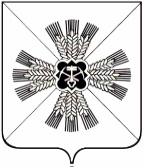 КЕМЕРОВСКАЯ ОБЛАСТЬАДМИНИСТРАЦИЯПРОМЫШЛЕННОВСКОГО МУНИЦИПАЛЬНОГО ОКРУГАПОСТАНОВЛЕНИЕот «22» ноября 2021 г. № 1895-Ппгт. ПромышленнаяО внесении изменений в постановление администрации Промышленновского муниципального округа от 18.11.2021 № 1883-П                       «О дополнительных мерах по противодействию распространению новой коронавирусной инфекции (COVID-19) и внесении изменений в постановление администрации Промышленновского муниципального округа от 08.11.2021 № 1799-П «О дополнительных мерах по противодействию распространению новой коронавирусной инфекции (COVID-19) и внесении изменения в постановление администрации Промышленновского муниципального округа от 18.06.2021 № 1149-П   «О дополнительных мерах по противодействию распространению новой коронавирусной инфекции (COVID-19)»На основании распоряжения Губернатора Кемеровской области – Кузбасса от 13.11.2021 № 157-рг «О внесении изменений в распоряжение Губернатора Кемеровской области – Кузбасса от 10.11.2021 №155-рг                        «О дополнительных мерах по противодействию распространению новой коронавирусной инфекции (COVID-19) и внесении изменений в распоряжение Губернатора Кемеровской области – Кузбасса от 27.10.2021   № 150-рг «О дополнительных мерах по противодействию распространению новой коронавирусной инфекции (COVID-19) и внесении изменения в распоряжение Губернатора Кемеровской области – Кузбасса от 15.06.2021   № 85-рг «О дополнительных мерах по противодействию распространению новой коронавирусной инфекции (COVID-19)», учитывая санитарно-эпидемиологическую обстановку:1. Внести в пункты 1, 2 постановления администрации Промышленновского муниципального округа от 18.11.2021 № 1883-П         «О дополнительных мерах по противодействию распространению новой коронавирусной инфекции (COVID-19) и внесении изменений в постановление администрации Промышленновского муниципального округа от 08.11.2021 № 1799-П «О дополнительных мерах по противодействию распространению новой коронавирусной инфекции (COVID-19) и внесении изменения в постановление администрации Промышленновского муниципального округа от 18.06.2021 № 1149-П «О дополнительных мерах по противодействию распространению новой коронавирусной инфекции (COVID-19)» изменения, изложив их в следующей редакции:«1. Установить, что:1.1. Посещение гражданами объектов и организаций, указанных в подпункте 1.2 настоящего постановления, осуществляется только при предъявлении одного из следующих документов:сертификата о профилактических прививках против новой коронавирусной инфекции (COVID-19) или медицинских противопоказаниях к вакцинации и (или) перенесенном заболевании, вызванном новой коронавирусной инфекцией (COVID-19), содержащего QR-код и сведения, предусмотренные в форме сертификата, утвержденной приказом Минздрава России от 22.10.2021 № 1006н «Об утверждении формы медицинской документации «Сертификат о профилактических прививках против новой коронавирусной инфекции (COVID-19) или медицинских противопоказаниях к вакцинации и (или) перенесенном заболевании, вызванном новой коронавирусной инфекцией (COVID-19)» и порядка ее ведения»;QR-кода сертификата вакцинации, полученного с использованием Единого портала государственных и муниципальных услуг (функций), подтверждающего получение завершенного курса вакцинации против новой коронавирусной инфекции (COVID-19) (не более 12 месяцев назад) или факт перенесения указанного заболевания (в течение последних 6 месяцев); сертификата о прививке (справки), выданного(-ой) военно-медицинской организацией, подтверждающего(-ей) сведения о профилактических прививках против новой коронавирусной инфекции (COVID-19) (может предъявляться только военнослужащими и лицами гражданского персонала Вооруженных Cил Российской Федерации, членами их семей, лицами, уволенными с военной службы по контракту или по призыву, вакцинированными в соответствующих медицинских, военно-медицинских подразделениях, частях и в организациях федеральных органов исполнительной власти и федеральных государственных органов, в которых федеральным законом предусмотрена военная служба);справки (медицинского заключения) медицинской организации,  подтверждающей противопоказания к профилактической прививке против новой коронавирусной инфекции (COVID-19);отрицательного результата лабораторного исследования на новую коронавирусную инфекцию (COVID-19) методом полимеразной цепной реакции (ПЦР), отобранного не позднее чем за 72 часа до даты посещения объектов и организаций, указанных в подпункте 1.2 настоящего постановления.1.2. Действие подпункта 1.1 настоящего постановления распространяется: постановление от «22» ноября 2021 г. № 1895-П                                                                                      страница 2с 15.11.2021 на следующие объекты и организации (юридических лиц и индивидуальных предпринимателей, оказывающих соответствующие услуги): организации культуры (театры, кинотеатры и кинозалы, концертные и цирковые организации, библиотеки и музеи), а также  иные организации при  проведении концертов, спектаклей, киносеансов и иных развлекательных и культурно-досуговых мероприятий, места проведения конференций и выставок;объекты спорта (в том числе плавательные бассейны, фитнес-центры, физкультурно-оздоровительные комплексы и иные спортивные залы); организации, оказывающие услуги общественного питания (за исключением столовых, буфетов, кафе и иных объектов, в которых осуществляется организация питания для работников, а также обслуживания в объектах дорожного (придорожного) сервиса, на территориях аэропортов, авто- и железнодорожных вокзалов (станций); торговые центры, торгово-развлекательные центры, торговые комплексы и торгово-развлекательные комплексы (за исключением организаций (предприятий) оптово-розничной торговли по реализации сельскохозяйственной продукции);детские игровые комнаты и детские развлекательные центры;салоны красоты, парикмахерские, косметические салоны,                         СПА-салоны, массажные салоны, солярии, бани, сауны;с 20.01.2022 на гостиницы, туристические базы и иные коллективные средства размещения. 1.3. Действие подпункта 1.1 настоящего постановления не распространяется на случаи посещения:размещенных в объектах и организациях, указанных подпункте 1.2 настоящего постановления, пунктов вакцинации против новой коронавирусной инфекции (COVID-19) и аптечных организаций;супермаркетов, дискаунтеров, реализующих продовольственные товары и расположенных в торговых центрах, торгово-развлекательных центрах, торговых комплексах и торгово-развлекательных комплексах. 2. В целях соблюдения требований, установленных пунктом 1 настоящего постановления, QR-код предъявляется гражданином на электронном или бумажном носителе в формате, позволяющем сканировать его посредством электронного устройства (камерой смартфона, планшета, иного подобного устройства), подключенного к информационно-телекоммуникационной сети «Интернет», в том числе с использованием Единого портала государственных и муниципальных услуг (функций), специализированного приложения Единого портала государственных и муниципальных услуг «Госуслуги.Стопкоронавирус». Проверка представляемых гражданами документов, указанных в подпункте 1.1 настоящего постановления, возлагается на организации и собственников (владельцев, пользователей) объектов, указанных в                                    подпункте 1.2 настоящего постановления. постановление от «22» ноября 2021 г. № 1895-П                                                                                      страница 3Допуск граждан к оказанию услуг на объектах и в организациях, указанных в подпункте 1.2 настоящего постановления, осуществляется после проведения проверки сотрудником объекта или организации, ответственным за допуск граждан, документов, указанных в подпункте 1.1 настоящего постановления, предъявляемых гражданином, на соответствие указанных в них данных о гражданине документу, удостоверяющему личность.Организации и индивидуальные предприниматели, указанные в подпункте 1.2 настоящего постановления, организации и индивидуальные предприниматели, являющиеся собственниками (владельцами, пользователями) объектов, указанных в  подпункте 1.2 настоящего постановления, обеспечивают запрет допуска и нахождения на них граждан без документов, указанных в подпункте 1.1 настоящего постановления, и несут ответственность в соответствии с действующим законодательством.».	3. Настоящее постановление подлежит размещению на официальном сайте администрации Промышленновского муниципального округа  в сети Интернет. 	4. Контроль за исполнением настоящего постановления оставляю за собой. 5. Настоящее постановление вступает в силу со дня подписания.Исп. Н.И. МинюшинаТел. 74779постановление от «22» ноября 2021 г. № 1895-П                                                                                      страница 4	                                   И.о. главыПромышленновского муниципального округа            С.А. Федарюк